Child’s Name___________________________sex___         d.o.b_________________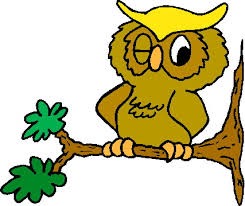 Must be a Village or Town of Coxsackie resident. Please check one Village________Town______Address______________________________________________________________________School_______________              grade in fall_________Volunteer (7th-9thgr) Yes      No____             Any food / allergies or other considerations____________________________________________     ______________________________________________________________________________Does your child carry or require the use of an Epipen________________ Inhaler______________Is your child on medication _______ Please state medication______________________________ ______________________________________________________________________________Parent/Guardian’s Name_______________________phone_____________email_______________ In the event that I may not be reached please call:1.____________________________                    phone______________________________2.____________________________                    phone______________________________         Please Check one:    My child will be picked up by ______________________phone: __________                                                 My child has permission to walk home ______________________________Program participation:  I, ______________________, give permission for my child____________ to participate in the Village of Coxsackie Summer Rec Program activities on site as well as field trips planned in our community by bus/walking. Medical Release In the event that I cannot be reached, I hereby give permission for my child to be examined and/or treated at the nearest hospital or the one that I have stated: ________________________________________________________________PHOTO RELEASE PLEASE CHECK ONE AND SIGN BELOW_______I give permission for my child to be photographed during the Summer Rec program.  I understand the photos may be released to local newspapers/ media, Village Website, Coxsackie Summer Programs for Kids 2017\ Facebook page (invite only) and used to create a photo sideshow for the last day of Summer Rec (7/27) and the Coxsackie Family Outdoor Movie Night At Riverside Park (TBA)_______I do not give permission for my child to be photographed.Parent Signature_____________________________________________________________